Mr Mark AshtonSenior Case WorkerEnergy Consents Unit, Scottish Government4th Floor, 5 Atlantic Quay150 BroomielawGlasgow G2 8LUDear Mr Ashton,Ref ECU000032 Teviot Wind Farm proposalWe would like to express our support for the planning application made by Muirhall Energy Ltd for the proposed construction of Teviot wind farm. Renewable energy is critical for the sustainable provision of electricity and reducing reliance on harmful fossil fuels and we believe the area proposed is suitable for this development. A project on the scale of Teviot wind farm would generate much needed revenue in the area by engaging local contractors during the build phase as well as creating additional funding across our community with community investment totalling around £2.8m per year. We also support the idea of up to 10% community shared ownership offered by the developer, the returns from which would underpin the local economy for the lifetime of the project.As members of the business community, we support this planning application and the many potential benefits it could bring to the local area.Yours sincerelySignature:                 ________________________Organisation Name: ________________________Address:                   ________________________                                 ________________________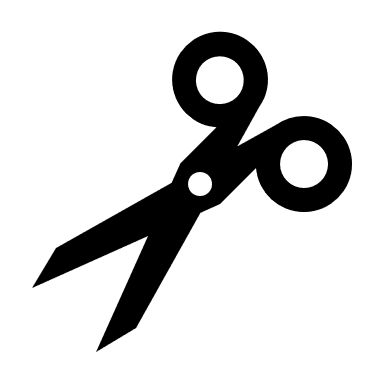 Mr Mark AshtonSenior Case WorkerEnergy Consents Unit, Scottish Government4th Floor, 5 Atlantic Quay150 BroomielawGlasgow G2 8LUDear Mr Ashton,Ref ECU000032 Teviot Wind Farm proposalAs a local resident, I would like to express my support for the planning application made by Muirhall Energy Ltd for the proposed construction of Teviot wind farm. Renewable energy is vital for the future of the planet and this development will help demonstrate Scotland’s commitment to combating the effects of global warming and make a substantial contribution to our renewable energy targets. Locally, Teviot wind farm would generate much needed additional revenue. The company has an excellent track record of awarding contracts to local contractors and funding the community through enhanced community investment and this wind farm is projected to return around £2.8m per year for the community in Teviotdale. I also support the idea of up to 10% community shared ownership offered by the developer.As a backer of renewable energy, I support this planning application and the benefits it could bring to the local community.Yours sincerelySignature:                 ________________________Name:                      ________________________Address:                   ________________________                                 ________________________